Открытый урок по окружающему миру для 2 А-Б, 4Б  классов.
«Дорожные знаки и светофор»
Цель: Создание условий для формирования у младших школьников устойчивых навыков безопасного поведения на улицах и дорогах.
Задачи:
-формирование навыков безопасного поведения и предупреждение случаев детского дорожно-транспортного травматизма;
-закрепление знания дорожных знаков и их значения;
-воспитание сознательного отношения к соблюдению правил дорожного движения.
Формируемые УУД:
Личностные: - умение оценить важность полученных знаний и применить их в жизни.
Регулятивные: - умение формулировать учебную проблему, планировать самостоятельно или с учителем необходимые действия.
Познавательные: - осознание важности познавательной информации.
Коммуникативные: - умение работать в группе, договариваться;
-умение слушать друг друга, формировать собственные мысли.Ход мероприятия
Учитель: Чтоб по улицам шагать,
                Надо непременно знать,
                 Как таблицу умноженья,
                       Всем нам правила движенья.
Учитель: Сегодня играют три команды, представляю команду «Зеленые», команду «Красные», команду «Желтые».  Прежде, чем начать наше соревнование, проведем небольшую разминку.Игра «Это я, это я, это все мои друзья»
Если вы согласны с услышанным высказыванием, то отвечаете: «Это я, это я, это все мои друзья», если так поступать нельзя – молчите.1.Кто из вас в вагоне тесном
Уступает старшим место?
2.Кто из вас идёт на свет,
Говорящий: «Хода нет!»
3.Кто из вас идёт вперёд
Только там, где переход?
4.Кто из вас, идя домой,
Держит путь по мостовой?
5.Кто же, правила не зная,
Едет «зайцем» на трамвае?
6.Кто на скользкую дорогу
Выбегает в непогоду?
7.Кто вперёд летит так скоро, 
Что не видит светофора?
8.Знает кто, что свет зелёный
 Означает - путь открыт?9.А что жёлтый свет всегда 
 Нам о вниманье говорит?10.Знает кто, что красный свет-
  Это значит: хода нет?Учитель: Молодцы ребята. А теперь мы начнем наше соревнование. За каждое выполненное задание команда будет получать жетон. В конце занятия мы проведем подсчет жетонов и определим команду победителя.Конкурс №1. «Викторина»Учитель: Сейчас я по очереди буду задавать вопрос каждой из команд. Если команда отвечает правильно, она получает жетон, если нет, право ответить переходит к команде соперников.1. Сколько сигналов у пешеходного светофора?
2. Где можно кататься на велосипедах, роликах?
3. В каких местах пешеходам разрешается переходить улицу?
4. Где нужно стоять в ожидании автобуса?
5. Когда можно начинать посадку в общественный транспорт?6. Какие сигналы пешеходного светофора вы знаете, что они обозначают?
7.  Почему нельзя перебегать улицу перед приближающимся транспортом?  8. Какие виды пешеходных переходов вы знаете? 
9. Каким машинам можно ехать на красный цвет и почему?Конкурс №2. «Загадки о знаках»Учитель:Я хочу спросить про знак.Нарисован он вот так:В треугольнике ребятаСо всех ног бегут куда-то. (дети)Ты смелей иди вперед,Трусишь ты напрасно!Знай, что этот переход –Самый безопасный! (подземный переход)Любишь ты велосипеды,Знаешь радости победы,Мчишься быстро с ветерком,А со мною не знаком?Ездят здесь одни машиныВсюду их мелькают шины.У тебя велосипед?Значит стоп! Дороги нет! (движение велосипедов запрещено)Я приятель пешеходу,Я – водителей гроза,Я стою у перехода –Нажимай на тормоза.Пешеход! Решил дорогуБезопасно перейти –В этом я тебе подмога,Поспеши меня найти. (пешеходный переход)Знак имеет форму круга,Обведён он в красный цвет.Значит, он сигналит строго,Значит, здесь проезда нет. (Знак «Движение запрещено»)Я знаток дорожных правил,Я машину здесь оставил.На стоянке у оградыОтдыхать ей тоже надо. (Знак «Место стоянки»)Знак водителей стращает,
Въезд машинам запрещает!
Не пытайтесь сгоряча
Ехать мимо кирпича! (знак «Въезд запрещен»)В дождь и в ясную погоду 
Здесь не ходят пешеходы. 
Говорит им знак одно:
«Вам ходить запрещено!» (знак «Движение пешеходов запрещено»)
В этом месте пешеход
Терпеливо транспорт ждет.
Он пешком устал шагать,
Хочет пассажиром стать. («Место остановки автобуса, трамвая»)Конкурс №3. Игра «Запрещается – разрешается» Перед следующим испытанием предлагаю вам немного размяться. Игра называется «Разрешается- запрещается». Вы в конце каждого моего высказывания вы должны воспроизвести определенное действие: если запрещается – топайте ногами, если разрешается- хлопайте в ладоши.

1) Шалить, играть на дороге  (Топот ногами) запрещается
2) Быть примерным пешеходом (Хлопок) разрешается
3) Ехать «зайцем», как известно (Топот ногами) запрещается
4) Уступить старушке место (Хлопок)  разрешается
5) Переход при красном свете (Топот ногами) запрещается 
6) При зеленом даже детям  (Хлопок)  разрешается7)По проезжей части бегать(Топот ногами) запрещается9)А ходить по тротуару (Хлопок)  разрешаетсяКонкурс №4. «Кроссворд»Ответы. По горизонтали: 1. Шоссе. 4. Трамвай. 6. Дорога. 7. Такси.По вертикали: 1. Шофер. 2. Светофор. 3. Правила. 5. Автобус.Конкурс №5. «Финал»
А сейчас я вам предлагаю разгадать ребус.Учитель: наша игра подошла к концу, подведем итоги. (Подсчет жетонов, награждение победителей) Ответ : ПЕРЕКРЕСТОК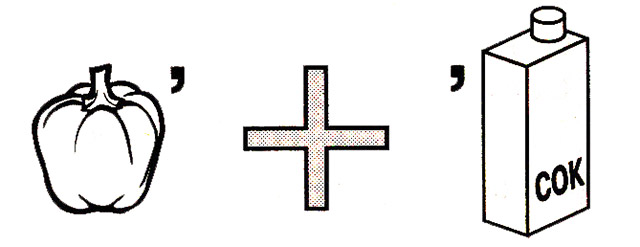 РЕФЛЕКСИЯУчитель:
А сейчас ребята отгадайте загадки об участниках дорожного движения.
Чтоб тебе помочь
Путь пройти опасный,
Горит и день и ночь —
Зеленый, желтый, красный. (Светофор.) Не летает, не жужжит,
Жук по улице бежит.
И горят в глазах жука
Два блестящих огонька. (Автомобиль.)Спозаранку за окошком
Стук, и звон, и кутерьма.
По прямым стальным дорожкам
Ходят красные дома. (Трамвай.)Я по городу иду,
Я в беду не попаду,
Потому что твердо знаю —
Правила я выполняю. (Пешеход.)Место есть для перехода,
Это знают пешеходы.
Нам его разлиновали,
Где ходить, всем указали. (Пешеходный переход.)Дом по улице идет,
На работу всех везет.
Не на курьих тонких ножках,
А в резиновых сапожках. (Автобус, маршрутное такси.)Удивительный вагон!
Посудите сами:
Рельсы в воздухе, а он
Держит их руками. (Троллейбус.)Пьет бензин, как молоко,
Может бегать далеко,
Возит грузы и людей.
Будь внимателен при ней. (Машина.) — Где нам потребуются знания, полученные на занятии?Спасибо за игру!!! 